ANGLICKÝ JAZYKÚKOL K ODEVZDÁNÍNapiš slovíčka anglicky.dům				uvést do varuulice				očistitadresa				hráčučit se				hra Šipkyšpinavý			místoPřečti si text v učebnici str. 52/1 a odpověz na otázky celou větou, popřípadě doplň větu.What animals does she like? She likes ______________________.Can she ride a horse? ___________________________________.Where is she practising? She is practising at _______________________.What is she wearing? She is wearing ______________________________.What colour are her boots? _____________________________________.What colour is her helmet? _____________________________________.PŘÍTOMNÝ ČAS PRŮBĚHOVÝ (známe z 3. třídy) – prostuduj tvoření a vypracuj cvičeníčinnost, která právě teď probíhátvoření: pomocné sloveso BÝT (to be) + významové sloveso v ingovém tvarupodívej se na video: https://www.youtube.com/watch?v=FfnNACnRKP8Kladná věta		Záporná větaPamatuj: are + not = aren´t	   is + not = isn´t Otázka (tvoří se změnou slovosledu) + krátká odpověďAre you sleeping? Yes, I am./No, I´m not.		Is he sleeping? Yes, he is./No, he isn´t.Podívej se opět do učebnice str. 52/1 a vypiš z textu jednu větu v přítomném čase průběhovém.Co teď Sally a Kim dělají. Popiš obrázky podle vzoru. Vzor:       They are swimming.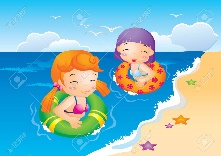  __________________________________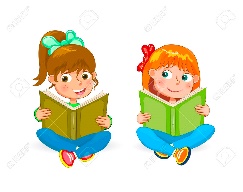  ________________________________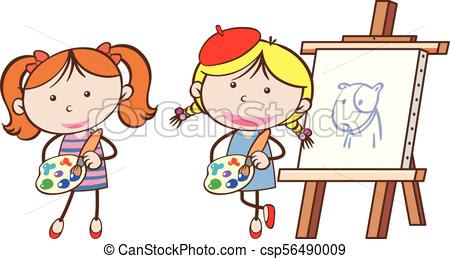 Doplň do vět am/is/are.I_________ playing cards.She ________ coming home.They _________ watching TV.He __________ cleaning a window.We __________ going to the park.You _________ talking about it.Úkol vyplňte ve Wordu, případně na papír a oskenujte nebo vyfoťte. Úkoly zašlete na adresu: lucie.nesporova@zsuj.czJako název souboru použijte své jméno.Datum odevzdání: Pondělí 8. 6. 2020I AMYOU AREHE/SHE/IT ISsleeping; reading; jumping; runningWE AREYOU ARETHEY AREI AM NOTYOU ARE NOTHE/SHE/IT IS NOTsleeping; reading; jumping; runningWE ARE NOTYOU ARE NOTTHEY ARE NOT